Boarding Check-In Form 	            		Your Name: __________________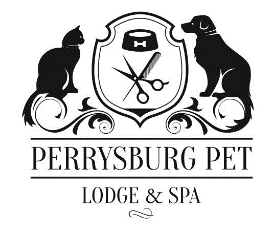 							        	Emergency #: ________________________Signature: __________________________, I have previously been informed of the boarding rules and regulations.PET’S NAME: ____________________________________DATES: FROM _________________ TO ___________________ PICK UP TIME: ___________________ AM/PMREQUESTED ROOM SIZE:       BASIC             STANDARD                 DELUXE                 VIP ATRIUM      (Please Circle)KENNEL SHARING:   YES  /   NO   If yes, please list the other pet’s name: ___________________________________